
Molimo Vas da Prijavu pošaljite na  e-mail:kontakt@seminari.org ili na fax: 051 466 601
Kada dobijemo prijavu na osnovu nje šaljemo Vam predračun.Dodatne informacije zainteresirani mogu dobiti na telefone 066 240 000, odnosno 
066 299 999 i 051/466-600.           PRIJAVA ZA UČEŠĆE NA    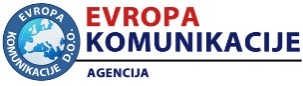         SEMINARUŠifra:1040  
ELEKTRONSKE JAVNE NABAVKE I PRIPREMNE RADNJE I PROCEDURE ZA PROVOĐENJE NABAVKI U 2021. GODINI

  
ELEKTRONSKE JAVNE NABAVKE I PRIPREMNE RADNJE I PROCEDURE ZA PROVOĐENJE NABAVKI U 2021. GODINI

Molimo Vas da označite način na koji želite da uzmete učešće na seminaru: Praćenjem video snimka 03.03.2021. godine
 Praćenjem video snimka 05.03.2021. godineMolimo Vas da označite način na koji želite da uzmete učešće na seminaru: Praćenjem video snimka 03.03.2021. godine
 Praćenjem video snimka 05.03.2021. godinePodaci o organizacijiNaziv pravnog lica:Adresa:E-mail:Grad:Telefon:Fax:JIB:PDV broj:Podaci o polaznicimaPodaci o polaznicimaPodaci o polaznicimaPodaci o polaznicimaPodaci o polaznicima1. Ime i prezime E-mail1. Ime i prezime Mobilni2. Ime i prezime E-mail2. Ime i prezime Mobilni3. Ime i prezime E-mail3. Ime i prezime Mobilni4. Ime i prezime E-mail4. Ime i prezime MobilniKontakt osobaIme i prezime:Telefon:E-mail:Datum: ______________________Potpis: ______________________